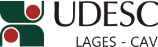 DESIGNA SERVIDORES RESPONSÁVEIS PELO PREGÃO Nº 603/2015.O Diretor Geral do Centro de Ciências Agroveterinárias, no uso de suas atribuições,RESOLVE:Designar os servidores abaixo relacionados para realização do Pregão 603/2015, referente à aquisição de material químico e laboratorial para o HCV e projetos PAEX e PRAPEG do CAV/UDESC, Processo nº UDESC 8171/2015:Pregoeiro(a):Téc. Gilberto RechEquipe de apoio:Téc. Antonio Fernando GóesTéc. Fabrício Celso Souza SteffenTéc. Glória Maria FernandesTéc. Fabiane Zulianello dos SantosResponsável Técnico: Téc. Henrique Germano DoegeProf. João Fert NetoDiretor Geral do CAV/UDESCPORTARIA INTERNA DO CAV Nº 100/2015, de 01/06/2015